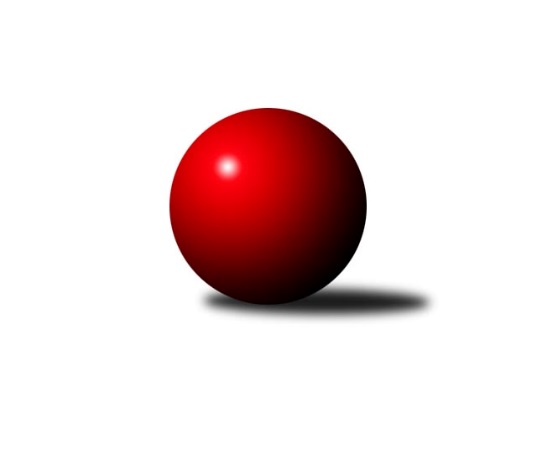 Č.7Ročník 2017/2018	26.6.2024 3. KLM B 2017/2018Statistika 7. kolaTabulka družstev:		družstvo	záp	výh	rem	proh	skore	sety	průměr	body	plné	dorážka	chyby	1.	TJ Lokomotiva Trutnov	7	5	1	1	35.5 : 20.5 	(89.0 : 79.0)	3373	11	2253	1120	20.4	2.	SKK Hořice B	7	5	1	1	34.5 : 21.5 	(86.0 : 82.0)	3262	11	2204	1058	28.7	3.	SK Žižkov Praha	7	5	0	2	37.0 : 19.0 	(101.0 : 67.0)	3316	10	2222	1094	24.7	4.	SKK Náchod	7	5	0	2	33.0 : 23.0 	(82.5 : 85.5)	3228	10	2132	1096	25.9	5.	TJ Sparta Kutná Hora	7	4	0	3	29.5 : 26.5 	(86.5 : 81.5)	3156	8	2121	1035	26	6.	Kuželkářský klub Jiří Poděbrady	7	4	0	3	29.0 : 27.0 	(86.0 : 82.0)	3264	8	2179	1086	25.6	7.	TJ Sokol Tehovec	7	3	0	4	30.0 : 26.0 	(88.0 : 80.0)	3295	6	2209	1087	25.6	8.	Spartak Rokytnice nad Jizerou	7	3	0	4	29.0 : 27.0 	(86.0 : 82.0)	3290	6	2200	1091	29.7	9.	TJ Sokol Benešov	7	3	0	4	24.0 : 32.0 	(77.5 : 90.5)	3103	6	2088	1015	27.7	10.	SKK Jičín B	7	2	0	5	21.0 : 35.0 	(78.5 : 89.5)	3204	4	2149	1054	36.3	11.	TJ Sokol Kolín	7	1	0	6	18.5 : 37.5 	(77.5 : 90.5)	3218	2	2157	1061	32	12.	KK Konstruktiva Praha B	7	1	0	6	15.0 : 41.0 	(69.5 : 98.5)	3151	2	2152	999	36.6Tabulka doma:		družstvo	záp	výh	rem	proh	skore	sety	průměr	body	maximum	minimum	1.	SKK Náchod	4	4	0	0	23.5 : 8.5 	(50.5 : 45.5)	3307	8	3389	3261	2.	SK Žižkov Praha	4	3	0	1	21.0 : 11.0 	(57.0 : 39.0)	3345	6	3408	3279	3.	TJ Lokomotiva Trutnov	4	2	1	1	16.5 : 15.5 	(43.0 : 53.0)	3289	5	3303	3260	4.	TJ Sparta Kutná Hora	3	2	0	1	14.5 : 9.5 	(39.0 : 33.0)	3320	4	3426	3213	5.	SKK Hořice B	3	2	0	1	13.0 : 11.0 	(34.5 : 37.5)	3291	4	3328	3232	6.	Spartak Rokytnice nad Jizerou	4	2	0	2	17.5 : 14.5 	(49.5 : 46.5)	3197	4	3274	3120	7.	Kuželkářský klub Jiří Poděbrady	4	2	0	2	16.0 : 16.0 	(48.0 : 48.0)	3203	4	3212	3191	8.	SKK Jičín B	5	2	0	3	18.0 : 22.0 	(60.5 : 59.5)	3303	4	3448	3217	9.	TJ Sokol Tehovec	3	1	0	2	11.0 : 13.0 	(34.5 : 37.5)	3210	2	3300	3121	10.	KK Konstruktiva Praha B	4	1	0	3	10.0 : 22.0 	(42.5 : 53.5)	3174	2	3257	3098	11.	TJ Sokol Benešov	0	0	0	0	0.0 : 0.0 	(0.0 : 0.0)	0	0	0	0	12.	TJ Sokol Kolín	4	0	0	4	8.5 : 23.5 	(42.5 : 53.5)	3235	0	3345	3131Tabulka venku:		družstvo	záp	výh	rem	proh	skore	sety	průměr	body	maximum	minimum	1.	SKK Hořice B	4	3	1	0	21.5 : 10.5 	(51.5 : 44.5)	3255	7	3325	3203	2.	TJ Lokomotiva Trutnov	3	3	0	0	19.0 : 5.0 	(46.0 : 26.0)	3401	6	3473	3352	3.	TJ Sokol Benešov	7	3	0	4	24.0 : 32.0 	(77.5 : 90.5)	3103	6	3438	2166	4.	SK Žižkov Praha	3	2	0	1	16.0 : 8.0 	(44.0 : 28.0)	3306	4	3408	3232	5.	Kuželkářský klub Jiří Poděbrady	3	2	0	1	13.0 : 11.0 	(38.0 : 34.0)	3295	4	3385	3159	6.	TJ Sokol Tehovec	4	2	0	2	19.0 : 13.0 	(53.5 : 42.5)	3317	4	3522	3190	7.	TJ Sparta Kutná Hora	4	2	0	2	15.0 : 17.0 	(47.5 : 48.5)	3159	4	3338	2899	8.	Spartak Rokytnice nad Jizerou	3	1	0	2	11.5 : 12.5 	(36.5 : 35.5)	3322	2	3401	3252	9.	TJ Sokol Kolín	3	1	0	2	10.0 : 14.0 	(35.0 : 37.0)	3212	2	3310	3163	10.	SKK Náchod	3	1	0	2	9.5 : 14.5 	(32.0 : 40.0)	3202	2	3221	3166	11.	SKK Jičín B	2	0	0	2	3.0 : 13.0 	(18.0 : 30.0)	3154	0	3164	3144	12.	KK Konstruktiva Praha B	3	0	0	3	5.0 : 19.0 	(27.0 : 45.0)	3143	0	3158	3133Tabulka podzimní části:		družstvo	záp	výh	rem	proh	skore	sety	průměr	body	doma	venku	1.	TJ Lokomotiva Trutnov	7	5	1	1	35.5 : 20.5 	(89.0 : 79.0)	3373	11 	2 	1 	1 	3 	0 	0	2.	SKK Hořice B	7	5	1	1	34.5 : 21.5 	(86.0 : 82.0)	3262	11 	2 	0 	1 	3 	1 	0	3.	SK Žižkov Praha	7	5	0	2	37.0 : 19.0 	(101.0 : 67.0)	3316	10 	3 	0 	1 	2 	0 	1	4.	SKK Náchod	7	5	0	2	33.0 : 23.0 	(82.5 : 85.5)	3228	10 	4 	0 	0 	1 	0 	2	5.	TJ Sparta Kutná Hora	7	4	0	3	29.5 : 26.5 	(86.5 : 81.5)	3156	8 	2 	0 	1 	2 	0 	2	6.	Kuželkářský klub Jiří Poděbrady	7	4	0	3	29.0 : 27.0 	(86.0 : 82.0)	3264	8 	2 	0 	2 	2 	0 	1	7.	TJ Sokol Tehovec	7	3	0	4	30.0 : 26.0 	(88.0 : 80.0)	3295	6 	1 	0 	2 	2 	0 	2	8.	Spartak Rokytnice nad Jizerou	7	3	0	4	29.0 : 27.0 	(86.0 : 82.0)	3290	6 	2 	0 	2 	1 	0 	2	9.	TJ Sokol Benešov	7	3	0	4	24.0 : 32.0 	(77.5 : 90.5)	3103	6 	0 	0 	0 	3 	0 	4	10.	SKK Jičín B	7	2	0	5	21.0 : 35.0 	(78.5 : 89.5)	3204	4 	2 	0 	3 	0 	0 	2	11.	TJ Sokol Kolín	7	1	0	6	18.5 : 37.5 	(77.5 : 90.5)	3218	2 	0 	0 	4 	1 	0 	2	12.	KK Konstruktiva Praha B	7	1	0	6	15.0 : 41.0 	(69.5 : 98.5)	3151	2 	1 	0 	3 	0 	0 	3Tabulka jarní části:		družstvo	záp	výh	rem	proh	skore	sety	průměr	body	doma	venku	1.	SKK Náchod	0	0	0	0	0.0 : 0.0 	(0.0 : 0.0)	0	0 	0 	0 	0 	0 	0 	0 	2.	TJ Lokomotiva Trutnov	0	0	0	0	0.0 : 0.0 	(0.0 : 0.0)	0	0 	0 	0 	0 	0 	0 	0 	3.	KK Konstruktiva Praha B	0	0	0	0	0.0 : 0.0 	(0.0 : 0.0)	0	0 	0 	0 	0 	0 	0 	0 	4.	SKK Jičín B	0	0	0	0	0.0 : 0.0 	(0.0 : 0.0)	0	0 	0 	0 	0 	0 	0 	0 	5.	TJ Sokol Benešov	0	0	0	0	0.0 : 0.0 	(0.0 : 0.0)	0	0 	0 	0 	0 	0 	0 	0 	6.	Kuželkářský klub Jiří Poděbrady	0	0	0	0	0.0 : 0.0 	(0.0 : 0.0)	0	0 	0 	0 	0 	0 	0 	0 	7.	TJ Sparta Kutná Hora	0	0	0	0	0.0 : 0.0 	(0.0 : 0.0)	0	0 	0 	0 	0 	0 	0 	0 	8.	SK Žižkov Praha	0	0	0	0	0.0 : 0.0 	(0.0 : 0.0)	0	0 	0 	0 	0 	0 	0 	0 	9.	Spartak Rokytnice nad Jizerou	0	0	0	0	0.0 : 0.0 	(0.0 : 0.0)	0	0 	0 	0 	0 	0 	0 	0 	10.	SKK Hořice B	0	0	0	0	0.0 : 0.0 	(0.0 : 0.0)	0	0 	0 	0 	0 	0 	0 	0 	11.	TJ Sokol Tehovec	0	0	0	0	0.0 : 0.0 	(0.0 : 0.0)	0	0 	0 	0 	0 	0 	0 	0 	12.	TJ Sokol Kolín	0	0	0	0	0.0 : 0.0 	(0.0 : 0.0)	0	0 	0 	0 	0 	0 	0 	0 Zisk bodů pro družstvo:		jméno hráče	družstvo	body	zápasy	v %	dílčí body	sety	v %	1.	Josef Kašpar 	SK Žižkov Praha 	7	/	7	(100%)	20.5	/	28	(73%)	2.	Aleš Tichý 	SKK Náchod 	6.5	/	7	(93%)	20.5	/	28	(73%)	3.	Jan Pelák 	TJ Sokol Kolín  	6	/	7	(86%)	19	/	28	(68%)	4.	Jan Adamů 	SKK Náchod 	6	/	7	(86%)	17.5	/	28	(63%)	5.	Martin Kováčik 	SKK Náchod 	6	/	7	(86%)	17.5	/	28	(63%)	6.	Jiří Barbora 	TJ Sparta Kutná Hora 	5	/	6	(83%)	16.5	/	24	(69%)	7.	Martin Bartoníček 	SKK Hořice B 	5	/	6	(83%)	16	/	24	(67%)	8.	Václav Kňap 	Kuželkářský klub Jiří Poděbrady 	5	/	7	(71%)	16	/	28	(57%)	9.	Roman Straka 	TJ Lokomotiva Trutnov  	5	/	7	(71%)	16	/	28	(57%)	10.	Vladimír Holý 	TJ Sparta Kutná Hora 	5	/	7	(71%)	16	/	28	(57%)	11.	Jaroslav Procházka 	TJ Sokol Tehovec  	5	/	7	(71%)	15.5	/	28	(55%)	12.	Ivan Vondráček 	SKK Hořice B 	4.5	/	6	(75%)	16	/	24	(67%)	13.	Jaroslav Franěk 	TJ Sokol Benešov  	4.5	/	7	(64%)	17.5	/	28	(63%)	14.	Michal Jirouš 	Spartak Rokytnice nad Jizerou 	4	/	4	(100%)	14	/	16	(88%)	15.	František Rusín 	SK Žižkov Praha 	4	/	5	(80%)	15.5	/	20	(78%)	16.	Petr Vokáč 	SKK Hořice B 	4	/	5	(80%)	15	/	20	(75%)	17.	Petr Veverka 	SK Žižkov Praha 	4	/	5	(80%)	14	/	20	(70%)	18.	Tomáš Čožík 	TJ Sokol Tehovec  	4	/	5	(80%)	13.5	/	20	(68%)	19.	Jakub Šmidlík 	TJ Sokol Tehovec  	4	/	5	(80%)	13	/	20	(65%)	20.	Marek Žoudlík 	TJ Lokomotiva Trutnov  	4	/	6	(67%)	16	/	24	(67%)	21.	Lukáš Kočí 	TJ Sokol Benešov  	4	/	6	(67%)	14	/	24	(58%)	22.	Petr Mařas 	Spartak Rokytnice nad Jizerou 	4	/	6	(67%)	14	/	24	(58%)	23.	Radek Košťál 	SKK Hořice B 	4	/	6	(67%)	10	/	24	(42%)	24.	Jiří Zetek 	SK Žižkov Praha 	4	/	7	(57%)	17	/	28	(61%)	25.	Kamil Fiebinger 	TJ Lokomotiva Trutnov  	4	/	7	(57%)	17	/	28	(61%)	26.	Ivan Januš 	TJ Sokol Benešov  	4	/	7	(57%)	16.5	/	28	(59%)	27.	Dušan Hrčkulák 	TJ Sparta Kutná Hora 	4	/	7	(57%)	16.5	/	28	(59%)	28.	Miloslav Vik 	TJ Sokol Kolín  	4	/	7	(57%)	15.5	/	28	(55%)	29.	Lukáš Štich 	Kuželkářský klub Jiří Poděbrady 	4	/	7	(57%)	15	/	28	(54%)	30.	Jiří Němec 	TJ Sokol Kolín  	4	/	7	(57%)	14.5	/	28	(52%)	31.	Martin Beran 	SK Žižkov Praha 	4	/	7	(57%)	14	/	28	(50%)	32.	Jakub Hlava 	KK Konstruktiva Praha B 	4	/	7	(57%)	13	/	28	(46%)	33.	Ondřej Fikar 	SKK Hořice B 	4	/	7	(57%)	12	/	28	(43%)	34.	Michal Vlček 	TJ Lokomotiva Trutnov  	3	/	3	(100%)	9	/	12	(75%)	35.	Roman Bureš 	SKK Jičín B 	3	/	3	(100%)	9	/	12	(75%)	36.	Vladimír Matějka 	TJ Sokol Tehovec  	3	/	3	(100%)	7	/	12	(58%)	37.	Slavomír Trepera 	Spartak Rokytnice nad Jizerou 	3	/	4	(75%)	10	/	16	(63%)	38.	Petr Janouch 	Spartak Rokytnice nad Jizerou 	3	/	4	(75%)	8	/	16	(50%)	39.	Jiří Šťastný 	TJ Sokol Tehovec  	3	/	5	(60%)	12.5	/	20	(63%)	40.	Ondřej Šustr 	Kuželkářský klub Jiří Poděbrady 	3	/	5	(60%)	12	/	20	(60%)	41.	Petr Kolář 	SKK Jičín B 	3	/	6	(50%)	12	/	24	(50%)	42.	Michal Hrčkulák 	TJ Sparta Kutná Hora 	3	/	6	(50%)	10.5	/	24	(44%)	43.	Arnošt Nedbal 	KK Konstruktiva Praha B 	3	/	7	(43%)	12	/	28	(43%)	44.	Tomáš Svoboda 	TJ Sokol Benešov  	3	/	7	(43%)	10	/	28	(36%)	45.	David Ryzák 	TJ Lokomotiva Trutnov  	2.5	/	4	(63%)	9	/	16	(56%)	46.	Milan Valášek 	Spartak Rokytnice nad Jizerou 	2.5	/	6	(42%)	10	/	24	(42%)	47.	Petr Tepličanec 	KK Konstruktiva Praha B 	2	/	2	(100%)	6.5	/	8	(81%)	48.	Martin Hrouda 	TJ Sokol Tehovec  	2	/	3	(67%)	6.5	/	12	(54%)	49.	Miloš Holý 	Kuželkářský klub Jiří Poděbrady 	2	/	4	(50%)	10	/	16	(63%)	50.	Leoš Vobořil 	TJ Sparta Kutná Hora 	2	/	4	(50%)	8.5	/	16	(53%)	51.	Štěpán Kvapil 	Spartak Rokytnice nad Jizerou 	2	/	4	(50%)	8	/	16	(50%)	52.	Svatopluk Čech 	Kuželkářský klub Jiří Poděbrady 	2	/	4	(50%)	7	/	16	(44%)	53.	Luboš Kocmich 	SK Žižkov Praha 	2	/	5	(40%)	9.5	/	20	(48%)	54.	Vít Jírovec 	Kuželkářský klub Jiří Poděbrady 	2	/	5	(40%)	9	/	20	(45%)	55.	Petr Holý 	TJ Lokomotiva Trutnov  	2	/	5	(40%)	9	/	20	(45%)	56.	Stanislav Schuh 	SK Žižkov Praha 	2	/	5	(40%)	8.5	/	20	(43%)	57.	Miroslav Nálevka 	SKK Hořice B 	2	/	5	(40%)	7	/	20	(35%)	58.	Vladimír Pavlata 	SKK Jičín B 	2	/	6	(33%)	11.5	/	24	(48%)	59.	Petr Červ 	TJ Sokol Benešov  	2	/	6	(33%)	10.5	/	24	(44%)	60.	Antonín Hejzlar 	SKK Náchod 	2	/	6	(33%)	10.5	/	24	(44%)	61.	Vladimír Řehák 	SKK Jičín B 	2	/	6	(33%)	9	/	24	(38%)	62.	Marek Plšek 	TJ Lokomotiva Trutnov  	2	/	6	(33%)	8	/	24	(33%)	63.	Martin Mazáček 	SKK Jičín B 	2	/	7	(29%)	12	/	28	(43%)	64.	Tomáš Pavlata 	SKK Jičín B 	2	/	7	(29%)	11	/	28	(39%)	65.	Petr Dus 	TJ Sparta Kutná Hora 	1.5	/	5	(30%)	8.5	/	20	(43%)	66.	Tomáš Majer 	SKK Náchod 	1.5	/	7	(21%)	9.5	/	28	(34%)	67.	Pavel Kaan 	SKK Jičín B 	1	/	1	(100%)	4	/	4	(100%)	68.	Jaroslav Kříž 	SKK Jičín B 	1	/	1	(100%)	4	/	4	(100%)	69.	Jaroslav Kazda 	Kuželkářský klub Jiří Poděbrady 	1	/	1	(100%)	2	/	4	(50%)	70.	Jiří Miláček 	Kuželkářský klub Jiří Poděbrady 	1	/	2	(50%)	4	/	8	(50%)	71.	Petr Šmidlík 	TJ Sokol Tehovec  	1	/	2	(50%)	4	/	8	(50%)	72.	Petr Seidl 	TJ Sokol Tehovec  	1	/	3	(33%)	4	/	12	(33%)	73.	Miroslav Kužel 	TJ Lokomotiva Trutnov  	1	/	3	(33%)	4	/	12	(33%)	74.	Jan Mařas 	Spartak Rokytnice nad Jizerou 	1	/	4	(25%)	8	/	16	(50%)	75.	Karel Košťál 	SKK Hořice B 	1	/	4	(25%)	8	/	16	(50%)	76.	Jindřich Lauer 	TJ Sokol Kolín  	1	/	4	(25%)	7	/	16	(44%)	77.	Agaton Plaňanský ml.	TJ Sparta Kutná Hora 	1	/	4	(25%)	6	/	16	(38%)	78.	Jiří Miláček 	Kuželkářský klub Jiří Poděbrady 	1	/	5	(20%)	8	/	20	(40%)	79.	Jiří Makovička 	KK Konstruktiva Praha B 	1	/	5	(20%)	7	/	20	(35%)	80.	Vojtěch Zelenka 	TJ Sokol Kolín  	1	/	6	(17%)	8	/	24	(33%)	81.	Zdeněk Novotný st.	Spartak Rokytnice nad Jizerou 	1	/	6	(17%)	8	/	24	(33%)	82.	Tomáš Adamů 	SKK Náchod 	1	/	6	(17%)	7	/	24	(29%)	83.	Miroslav Šnejdar st.	KK Konstruktiva Praha B 	1	/	6	(17%)	6.5	/	24	(27%)	84.	Václav Posejpal 	KK Konstruktiva Praha B 	1	/	7	(14%)	12	/	28	(43%)	85.	Stanislav Vesecký 	KK Konstruktiva Praha B 	1	/	7	(14%)	10.5	/	28	(38%)	86.	Jan Volf 	Spartak Rokytnice nad Jizerou 	0.5	/	1	(50%)	2	/	4	(50%)	87.	Jiří Franěk 	TJ Sokol Benešov  	0.5	/	1	(50%)	2	/	4	(50%)	88.	Jiří Tichý 	TJ Sokol Kolín  	0.5	/	3	(17%)	4	/	12	(33%)	89.	Ladislav Nožička 	Kuželkářský klub Jiří Poděbrady 	0	/	1	(0%)	2	/	4	(50%)	90.	Martin Bílek 	TJ Sokol Tehovec  	0	/	1	(0%)	2	/	4	(50%)	91.	Jaroslav Pleticha ml.	KK Konstruktiva Praha B 	0	/	1	(0%)	2	/	4	(50%)	92.	Jiří Čapek 	SKK Jičín B 	0	/	1	(0%)	1	/	4	(25%)	93.	Agaton Plaňanský st.	SKK Jičín B 	0	/	1	(0%)	1	/	4	(25%)	94.	Jaroslav Čermák 	TJ Sparta Kutná Hora 	0	/	1	(0%)	0	/	4	(0%)	95.	František Černý 	SKK Jičín B 	0	/	1	(0%)	0	/	4	(0%)	96.	Jiří Kapucián 	SKK Jičín B 	0	/	1	(0%)	0	/	4	(0%)	97.	Jakub Stejskal 	Spartak Rokytnice nad Jizerou 	0	/	1	(0%)	0	/	4	(0%)	98.	Dalibor Mierva 	TJ Sokol Kolín  	0	/	2	(0%)	1	/	8	(13%)	99.	Filip Januš 	TJ Sokol Benešov  	0	/	2	(0%)	1	/	8	(13%)	100.	Miroslav Šostý 	TJ Sokol Benešov  	0	/	5	(0%)	7	/	20	(35%)	101.	Lukáš Holosko 	TJ Sokol Kolín  	0	/	6	(0%)	8.5	/	24	(35%)Průměry na kuželnách:		kuželna	průměr	plné	dorážka	chyby	výkon na hráče	1.	SKK Jičín, 1-4	3294	2201	1092	33.3	(549.1)	2.	SKK Hořice, 1-4	3293	2209	1083	28.3	(548.9)	3.	Trutnov, 1-4	3283	2179	1103	26.1	(547.2)	4.	SK Žižkov Praha, 1-4	3278	2186	1092	27.4	(546.4)	5.	SKK Nachod, 1-4	3269	2198	1070	27.6	(544.9)	6.	TJ Sokol Tehovec, 1-4	3221	2173	1048	25.3	(536.9)	7.	TJ Sparta Kutná Hora, 1-4	3215	2150	1064	25.7	(535.9)	8.	Poděbrady, 1-4	3213	2171	1041	25.5	(535.5)	9.	KK Konstruktiva Praha, 1-6	3207	2170	1036	32.6	(534.6)	10.	Vrchlabí, 1-4	3176	2142	1033	30.6	(529.3)Nejlepší výkony na kuželnách:SKK Jičín, 1-4TJ Lokomotiva Trutnov 	3473	4. kolo	Michal Jirouš 	Spartak Rokytnice nad Jizerou	649	6. koloSKK Jičín B	3448	6. kolo	Roman Straka 	TJ Lokomotiva Trutnov 	621	4. koloSpartak Rokytnice nad Jizerou	3401	6. kolo	Tomáš Pavlata 	SKK Jičín B	611	6. koloTJ Sokol Benešov 	3346	1. kolo	Petr Holý 	TJ Lokomotiva Trutnov 	603	4. koloTJ Sokol Kolín 	3310	2. kolo	Vladimír Řehák 	SKK Jičín B	601	6. koloSKK Jičín B	3298	1. kolo	Kamil Fiebinger 	TJ Lokomotiva Trutnov 	596	4. koloSKK Jičín B	3284	2. kolo	Jiří Němec 	TJ Sokol Kolín 	596	2. koloSKK Jičín B	3268	7. kolo	Ivan Januš 	TJ Sokol Benešov 	594	1. koloSKK Jičín B	3217	4. kolo	Jan Pelák 	TJ Sokol Kolín 	593	2. koloTJ Sparta Kutná Hora	2899	7. kolo	Jaroslav Kříž 	SKK Jičín B	585	1. koloSKK Hořice, 1-4TJ Sokol Benešov 	3438	4. kolo	Martin Bartoníček 	SKK Hořice B	604	6. koloSKK Hořice B	3328	4. kolo	Ivan Januš 	TJ Sokol Benešov 	604	4. koloSKK Hořice B	3312	6. kolo	Tomáš Svoboda 	TJ Sokol Benešov 	593	4. koloSK Žižkov Praha	3232	6. kolo	Miroslav Nálevka 	SKK Hořice B	587	4. koloSKK Hořice B	3232	2. kolo	Radek Košťál 	SKK Hořice B	577	4. koloSKK Náchod	3218	2. kolo	Jaroslav Franěk 	TJ Sokol Benešov 	572	4. kolo		. kolo	Aleš Tichý 	SKK Náchod	570	2. kolo		. kolo	Miroslav Šostý 	TJ Sokol Benešov 	569	4. kolo		. kolo	Martin Bartoníček 	SKK Hořice B	566	2. kolo		. kolo	Josef Kašpar 	SK Žižkov Praha	562	6. koloTrutnov, 1-4Kuželkářský klub Jiří Poděbrady	3385	3. kolo	Roman Straka 	TJ Lokomotiva Trutnov 	596	2. koloTJ Lokomotiva Trutnov 	3303	2. kolo	Kamil Fiebinger 	TJ Lokomotiva Trutnov 	589	2. koloTJ Lokomotiva Trutnov 	3301	5. kolo	Petr Mařas 	Spartak Rokytnice nad Jizerou	584	2. koloTJ Lokomotiva Trutnov 	3290	3. kolo	Lukáš Štich 	Kuželkářský klub Jiří Poděbrady	580	3. koloTJ Lokomotiva Trutnov 	3260	7. kolo	Michal Hrčkulák 	TJ Sparta Kutná Hora	578	5. koloTJ Sparta Kutná Hora	3258	5. kolo	Marek Žoudlík 	TJ Lokomotiva Trutnov 	578	5. koloSpartak Rokytnice nad Jizerou	3252	2. kolo	Roman Straka 	TJ Lokomotiva Trutnov 	576	5. koloSKK Hořice B	3217	7. kolo	Marek Plšek 	TJ Lokomotiva Trutnov 	576	3. kolo		. kolo	Michal Vlček 	TJ Lokomotiva Trutnov 	576	5. kolo		. kolo	Václav Kňap 	Kuželkářský klub Jiří Poděbrady	576	3. koloSK Žižkov Praha, 1-4SK Žižkov Praha	3408	3. kolo	Roman Straka 	TJ Lokomotiva Trutnov 	617	1. koloSK Žižkov Praha	3391	7. kolo	Martin Beran 	SK Žižkov Praha	611	3. koloTJ Lokomotiva Trutnov 	3352	1. kolo	František Rusín 	SK Žižkov Praha	607	7. koloSK Žižkov Praha	3301	1. kolo	František Rusín 	SK Žižkov Praha	597	1. koloSK Žižkov Praha	3279	5. kolo	Jiří Zetek 	SK Žižkov Praha	590	3. koloSKK Náchod	3221	7. kolo	Josef Kašpar 	SK Žižkov Praha	586	7. koloSKK Jičín B	3144	3. kolo	Tomáš Pavlata 	SKK Jičín B	583	3. koloKK Konstruktiva Praha B	3133	5. kolo	Martin Beran 	SK Žižkov Praha	580	5. kolo		. kolo	Josef Kašpar 	SK Žižkov Praha	579	1. kolo		. kolo	Luboš Kocmich 	SK Žižkov Praha	575	7. koloSKK Nachod, 1-4SKK Náchod	3389	4. kolo	Antonín Hejzlar 	SKK Náchod	595	4. koloTJ Sokol Tehovec 	3332	4. kolo	Jan Adamů 	SKK Náchod	589	5. koloSKK Náchod	3305	5. kolo	Martin Kováčik 	SKK Náchod	587	1. koloTJ Sokol Benešov 	3273	5. kolo	Miroslav Šostý 	TJ Sokol Benešov 	586	5. koloSKK Náchod	3271	6. kolo	Tomáš Čožík 	TJ Sokol Tehovec 	582	4. koloSKK Náchod	3261	1. kolo	Jakub Šmidlík 	TJ Sokol Tehovec 	576	4. koloTJ Sokol Kolín 	3164	6. kolo	Jiří Makovička 	KK Konstruktiva Praha B	572	1. koloKK Konstruktiva Praha B	3158	1. kolo	Aleš Tichý 	SKK Náchod	570	4. kolo		. kolo	Martin Kováčik 	SKK Náchod	569	4. kolo		. kolo	Jan Adamů 	SKK Náchod	566	6. koloTJ Sokol Tehovec, 1-4SKK Hořice B	3325	3. kolo	Jaroslav Procházka 	TJ Sokol Tehovec 	593	3. koloTJ Sokol Tehovec 	3300	6. kolo	Karel Košťál 	SKK Hořice B	590	3. koloTJ Sokol Benešov 	3234	6. kolo	Tomáš Čožík 	TJ Sokol Tehovec 	585	6. koloTJ Sokol Tehovec 	3208	3. kolo	Jakub Šmidlík 	TJ Sokol Tehovec 	575	6. koloTJ Sparta Kutná Hora	3142	1. kolo	Ivan Januš 	TJ Sokol Benešov 	569	6. koloTJ Sokol Tehovec 	3121	1. kolo	Jaroslav Procházka 	TJ Sokol Tehovec 	568	6. kolo		. kolo	Ivan Vondráček 	SKK Hořice B	561	3. kolo		. kolo	Jaroslav Procházka 	TJ Sokol Tehovec 	560	1. kolo		. kolo	Ondřej Fikar 	SKK Hořice B	558	3. kolo		. kolo	Jaroslav Franěk 	TJ Sokol Benešov 	555	6. koloTJ Sparta Kutná Hora, 1-4TJ Sokol Tehovec 	3522	7. kolo	Tomáš Čožík 	TJ Sokol Tehovec 	610	7. koloTJ Sparta Kutná Hora	3426	6. kolo	Jiří Němec 	TJ Sokol Kolín 	601	3. koloSK Žižkov Praha	3408	4. kolo	Jaroslav Procházka 	TJ Sokol Tehovec 	601	7. koloTJ Sokol Kolín 	3345	7. kolo	Dušan Hrčkulák 	TJ Sparta Kutná Hora	596	6. koloTJ Sparta Kutná Hora	3338	3. kolo	Jiří Zetek 	SK Žižkov Praha	595	4. koloTJ Sparta Kutná Hora	3321	2. kolo	Jakub Šmidlík 	TJ Sokol Tehovec 	592	7. koloSKK Hořice B	3275	5. kolo	Vladimír Matějka 	TJ Sokol Tehovec 	591	7. koloTJ Sokol Kolín 	3262	3. kolo	Jiří Šťastný 	TJ Sokol Tehovec 	589	7. koloKuželkářský klub Jiří Poděbrady	3252	6. kolo	Michal Hrčkulák 	TJ Sparta Kutná Hora	583	6. koloTJ Sparta Kutná Hora	3213	4. kolo	Jiří Němec 	TJ Sokol Kolín 	580	7. koloPoděbrady, 1-4Spartak Rokytnice nad Jizerou	3312	4. kolo	Michal Jirouš 	Spartak Rokytnice nad Jizerou	616	4. koloSK Žižkov Praha	3279	2. kolo	Josef Kašpar 	SK Žižkov Praha	583	2. koloKuželkářský klub Jiří Poděbrady	3212	5. kolo	František Rusín 	SK Žižkov Praha	572	2. koloKuželkářský klub Jiří Poděbrady	3207	7. kolo	Václav Kňap 	Kuželkářský klub Jiří Poděbrady	565	2. koloKuželkářský klub Jiří Poděbrady	3201	2. kolo	Jiří Miláček 	Kuželkářský klub Jiří Poděbrady	563	2. koloKuželkářský klub Jiří Poděbrady	3191	4. kolo	Ondřej Šustr 	Kuželkářský klub Jiří Poděbrady	560	7. koloSKK Jičín B	3164	5. kolo	Lukáš Štich 	Kuželkářský klub Jiří Poděbrady	556	4. koloKK Konstruktiva Praha B	3139	7. kolo	Zdeněk Novotný st.	Spartak Rokytnice nad Jizerou	555	4. kolo		. kolo	Vladimír Řehák 	SKK Jičín B	555	5. kolo		. kolo	Václav Kňap 	Kuželkářský klub Jiří Poděbrady	553	5. koloKK Konstruktiva Praha, 1-6TJ Lokomotiva Trutnov 	3377	6. kolo	Kamil Fiebinger 	TJ Lokomotiva Trutnov 	604	6. koloKK Konstruktiva Praha B	3257	6. kolo	Stanislav Vesecký 	KK Konstruktiva Praha B	600	4. koloTJ Sokol Tehovec 	3223	2. kolo	David Ryzák 	TJ Lokomotiva Trutnov 	594	6. koloKK Konstruktiva Praha B	3214	4. kolo	Jiří Makovička 	KK Konstruktiva Praha B	582	6. koloTJ Sokol Benešov 	3202	3. kolo	Jaroslav Procházka 	TJ Sokol Tehovec 	578	2. koloTJ Sokol Kolín 	3163	4. kolo	Jiří Šťastný 	TJ Sokol Tehovec 	561	2. koloKK Konstruktiva Praha B	3127	2. kolo	Michal Vlček 	TJ Lokomotiva Trutnov 	559	6. koloKK Konstruktiva Praha B	3098	3. kolo	Lukáš Kočí 	TJ Sokol Benešov 	559	3. kolo		. kolo	Roman Straka 	TJ Lokomotiva Trutnov 	558	6. kolo		. kolo	Arnošt Nedbal 	KK Konstruktiva Praha B	556	3. koloVrchlabí, 1-4Spartak Rokytnice nad Jizerou	3274	5. kolo	Michal Jirouš 	Spartak Rokytnice nad Jizerou	609	7. koloSpartak Rokytnice nad Jizerou	3254	7. kolo	Michal Jirouš 	Spartak Rokytnice nad Jizerou	589	5. koloSKK Hořice B	3203	1. kolo	Jakub Šmidlík 	TJ Sokol Tehovec 	577	5. koloTJ Sokol Tehovec 	3190	5. kolo	Petr Mařas 	Spartak Rokytnice nad Jizerou	571	5. koloSKK Náchod	3166	3. kolo	Petr Vokáč 	SKK Hořice B	570	1. koloSpartak Rokytnice nad Jizerou	3138	1. kolo	Martin Bartoníček 	SKK Hořice B	568	1. koloSpartak Rokytnice nad Jizerou	3120	3. kolo	Radek Košťál 	SKK Hořice B	556	1. koloTJ Sokol Benešov 	3063	7. kolo	Petr Mařas 	Spartak Rokytnice nad Jizerou	555	7. kolo		. kolo	Ondřej Fikar 	SKK Hořice B	554	1. kolo		. kolo	Petr Mařas 	Spartak Rokytnice nad Jizerou	551	1. koloČetnost výsledků:	8.0 : 0.0	1x	7.0 : 1.0	3x	6.5 : 1.5	1x	6.0 : 2.0	10x	5.5 : 2.5	2x	5.0 : 3.0	4x	4.0 : 4.0	1x	3.0 : 5.0	3x	2.5 : 5.5	2x	2.0 : 6.0	10x	1.0 : 7.0	5x